Лист согласования    СОГЛАСОВАНО:10.  Заместитель мэра по вопросам экономики и финансам _____________________________________________________________________________________________________________________________________________________________________________________________________________________________________________________________________________9. Заместитель мэра по жилищной политике, градостроительству, энергетике, транспорту и связи___________________________________________________________________________________________________________________________________________________________________________________________________________________________________________8. Заместитель мэра по социальной политике   ________________________________________________________________________________________________________________________________________________________________________________________________________________________________________________________________________________________7.  Юридический  отдел ___________________________________________________________________________________________________________________________________________________________________________________________________________________________________________________________________________________________________________6.  Финансовое  управление ________________________________________________________________________________________________________________________________________________________________________________________________________________________5. Отдел социально-экономического развития ________________________________________ ________________________________________________________________________________________________________________________________________________________________4.  Отдел организационной работы и социальной политики _____________________________________________________________________________________________________________________________________________________________________________________________3. Руководители заинтересованных органов и должностные лица ________________________________________________________________________________________________________________________________________________________________________________________________________________________________________________________________________2.  Руководители отдела, департамента, сектора, управления, подготовившего проект документа ______________________________________________________________________________________________________________________________________________________________________________________________________________________________________________________________________________________________________________________1.  _Подготовил исполнитель (Ф.И.О., подпись, дата) ___________________________________________________________________________________________________________________________________________________________________________________________________________________________________________________________________________________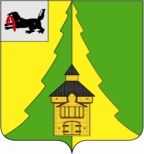 Российская Федерация	Иркутская область	Нижнеилимский муниципальный район	АДМИНИСТРАЦИЯ			ПОСТАНОВЛЕНИЕОт «_09_» _марта_ 2021  г. № _233_   	г. Железногорск-Илимский	    В целях повышения качества и культуры обслуживания населения Нижнеилимского района в сфере торговли, общественного питания и бытового обслуживания, содействия правовому просвещению граждан в области защиты прав потребителей, в соответствии с Законом Российской Федерации от 7 февраля 1992 года № 2300-1 «О защите прав потребителей», распоряжением Правительства Иркутской области от 30 декабря 2019 года № 1049-рп «Об утверждении Региональной программы по Защите прав потребителей в Иркутской области на 2020-2022 годы», распоряжением службы потребительского рынка и лицензирования Иркутской области от 25 февраля 2021 № 440-ср «О проведении месячника защиты прав потребителей на территории Иркутской области», руководствуясь статьей 44 Устава муниципального образования «Нижнеилимский район», администрация Нижнеилимского муниципального районаПОСТАНОВЛЯЕТ:1. Провести на территории Нижнеилимского муниципального района с 15 марта 2021 года по 15 апреля 2021 года месячник защиты прав потребителей (далее – Месячник).2. Предложить территориальному отделу Управления Роспотребнадзора по Иркутской области в городе Братске, Братском и Нижнеилимском районах (Бобров С.А.)  провести мероприятия по защите прав потребителей в соответствии с полномочиями, установленными законодательством Российской Федерации, и направить информацию о результатах их проведения в администрацию Нижнеилимского муниципального района по адресу электронной почты отдела социально-экономического развития economilim@inbox.ru в срок до 17 апреля 2021 года.3. Рекомендовать главам городских и сельских поселений Нижнеилимского муниципального района: а) проинформировать население о проведении Месячника;б) провести мероприятия, направленные на защиту прав потребителей;в) организовать работу телефона «горячей линии» в период проведения Месячника;г) проинформировать администрацию Нижнеилимского муниципального района (отдел социально-экономического развития Большаков А.Н.) об итогах Месячника в срок до 17 апреля 2021 года по адресу электронной почты economilim@inbox.ru с досылкой оригиналов по почте.4. Отделу социально-экономического развития администрации Нижнеилимского муниципального района (Большаков А.Н.) проинформировать службу потребительского рынка и лицензирования Иркутской области об итогах Месячника в срок до 21 апреля 2021 года.5.  Данное постановление опубликовать в периодическом печатном издании «Вестник Думы и администрации Нижнеилимского муниципального района» и на официальном сайте муниципального образования «Нижнеилимский район».6. Контроль за исполнением данного постановления оставляю за собой.Мэр района                                                         М.С. РомановРассылка: в дело, ОСЭР, главам поселений района, ТО Управления Роспотребнадзора по Иркутской области в городе Братске, Братском и Нижнеилимском районахЛукшиц А.В. 3-15-81